МУНИЦИПАЛЬНОЕ БЮДЖЕТНОЕ ОБЩЕОБРАЗОВАТЕЛЬНОЕ УЧРЕЖДЕНИЕ
«МИХЕЕВСКАЯ ОСНОВНАЯ ШКОЛА»СЕЛА МИХЕЕВКААРДАТОВСКОГО МУНИЦИПАЛЬНОГО РАЙОНА НИЖЕГОРОДСКОЙ ОБЛАСТИКонкурс экологических проектов «Волонтеры могут все»Направление:«Герои Отечества»групповое участиеПроект  «Островок памяти»Работу выполнилиКраюшкина Виктория Маратовна,Мурылев Данил Александрович,обучающиеся 9  класса муниципального бюджетного общеобразовательного учреждения «Михеевская основная школа», Руководитель Корнилова Алла ВладимировнаЗудина Ольга НиколаевнаМихеевка2021г.Паспорт проектаКраткая аннотация проектаПроект направлен на активное вовлечение обучающихся в реальную практическую деятельность по организации сохранения исторического наследия для потомков, для развития творческих начал личности, необходим для нового осмысления исторического наследия. Проблема,  на решение которой направлен проектПатриотическое воспитание подрастающего поколения – одна из самых актуальных задач нашего времени.         Образ Великой Победы – значимая составляющая патриотизма.         Опыт достигнутой и пережитой нашей страной Победы показывает, что именно образ Великой Победы становится таким патриотическим отношением, смыслообразующим основы формирования целостности и духовной идентичности поколений России.Огромные изменения произошли в нашей стране за последние годы. Это касается нравственных ценностей, отношения к событиям нашей истории. У детей искажены представления о патриотизме, доброте, великодушии. Прошлое и историческая память часто становятся ареной острой информационной войны за сознание молодежи. Одни и те же события предстают в диаметрально противоположных интерпретациях. Для формирования у детей основ гражданской культуры, социально-нравственного развития личности, необходимо обеспечить получение детьми знаний об их родном крае. Очень важно привить детям чувство любви и привязанности к культурным ценностям родного края, так как именно на этой основе воспитывается патриотизм. Детям, у которых нет достаточного количества знаний о малой Родине, трудно сформировать уважительное отношение к ней. Нужно с детства знакомить детей не только со своим родным городом, селом, его названием, гербом, улицами, но и с его достопримечательностями, культурными и природными объектами. Одним из таких, являются памятники. Памятники – это не только архитектурные сооружения со своей композиционной особенностью, но это, прежде всего, история. Каждый народ желает оставить своим будущим потомкам что-то в наследие. А мы, поколение 21 века, просто обязаны сохранить и передать будущим все то, что составляет историю нашей страны, области, села. В настоящее время родители не уделяют внимание знакомству детей с родным краем, его достопримечательностями, известными людьми. Соответственно дети не владеют достаточной информацией, имеют только поверхностные знания.Методы реализации проекта1. Словесный (беседа о значимости обелиска для села, о посильной помощи в благоустройстве территории обелиска, родственников ветеранов Великой Отечественной войны, тружеников тыла, вдов погибших в ВОВ, детей войны).2. Проблемно-поисковый (поиск информации о растениях, которые можно посадить возле обелиска; сбор материалов о ветеранах, о погибших участниках ВОВ, их родственниках).3. Репродуктивный (применение знаний на практике).4. Наглядно-творческий (составления плана благоустройства территории обелиска).ПЛАН действий по реализации проектаПерспективы развития проекта 	В ходе реализации проекта стало понятно следующее: - работу по благоустройству обелиска надо продолжать,- разбить дополнительные клумбы- содержать территорию памятника в чистоте,- взять шефство над могилами участников Великой Отечественной войны,- продолжить шефство над участниками трудового фронта, вдовами, детьми войны.ЗаключениеКаждое посаженное нами  растение стало символом памяти и продолжения жизнь, за которую многие односельчане положили свои жизни. Сегодня  самая  важная задача  является сохранение  памяти о подвиге ветеранов Великой Отечественной войны, и воспитание  у современного поколения, чувство гордости и патриотизма за свою малую Родину. Волонтеры  и  Российское Движение Школьников совместно организовали  работу по  направлениям: помощь ветеранам, благоустройство памятных мест и воинских захоронений, волонтерское сопровождение парадов Победы и народного шествия «Бессмертный полк», Всероссийские исторические квесты и акции.   Мы может смело считать себя Волонтерами Победы. Мы – это те, кто гордится своим прошлым, ценят настоящее.      	Благодаря социальному проекту «Островок памяти»,  Красные звезды «зажглись» на домах  участников Великой Отечественной войны, тружеников тыла и детей войны,  как символ памяти о тех доблестных подвигах, которые совершили наши предки в годы войны. Приложения Приложение 1.Социологический опрос и статистическая обработка данныхИнициативной группой был проведен социологический опрос среди обучающихся, педагогов, родителей обучающихся МБОУ Михеевская ОШЦель опроса – проверить актуальность выбранной нами темы, необходимость ее решения не только для школы, но и для нашего села. В социологическом опросе участвовало 20 человек. Были заданы вопросы, проанализировав которые мы получили ответы, представленные в диаграммах:1. Как вы относитесь к идее благоустройства территории обелиска?ПоложительноОтрицательноЗатрудняюсь ответить2. Хотели бы Вы принять участие в реализации данного проекта?Да НетЗатрудняюсь ответить3. Считаете ли Вы, что проблема сохранения памяти Великой Отечественной войны является актуальной для нашего поколения?Да НетЗатрудняюсь ответитьВывод: Проведенный социологический опрос учащихся школы, их родителей, педагогов доказал, что выбранная тема нашего социально-значимого проекта «Островок памяти» является очень актуальной для нас и нашего села. 100% опрошенных хотели бы участвовать в реализации проекта.Приложение 2.План благоустройства территории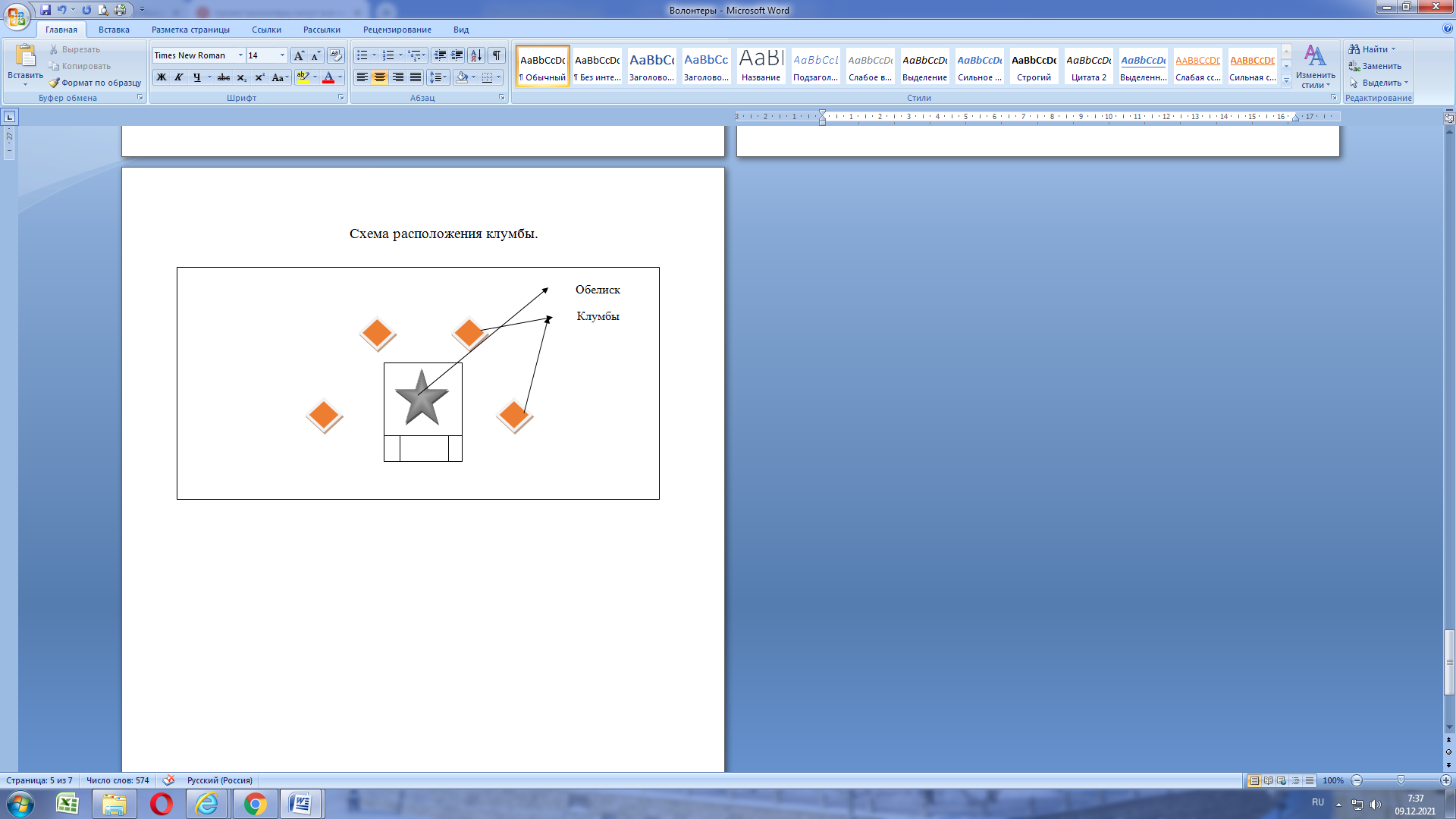 Приложение 3.Фото №1 «Посадка рассады»  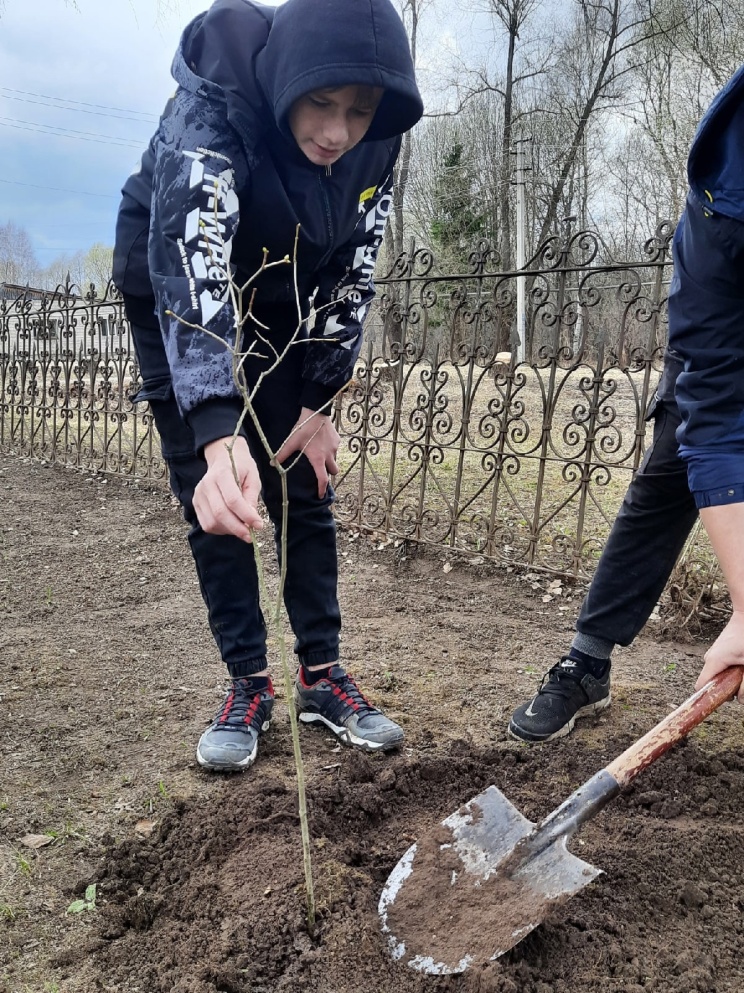 Фото №2,3 Акция «Окна Победы»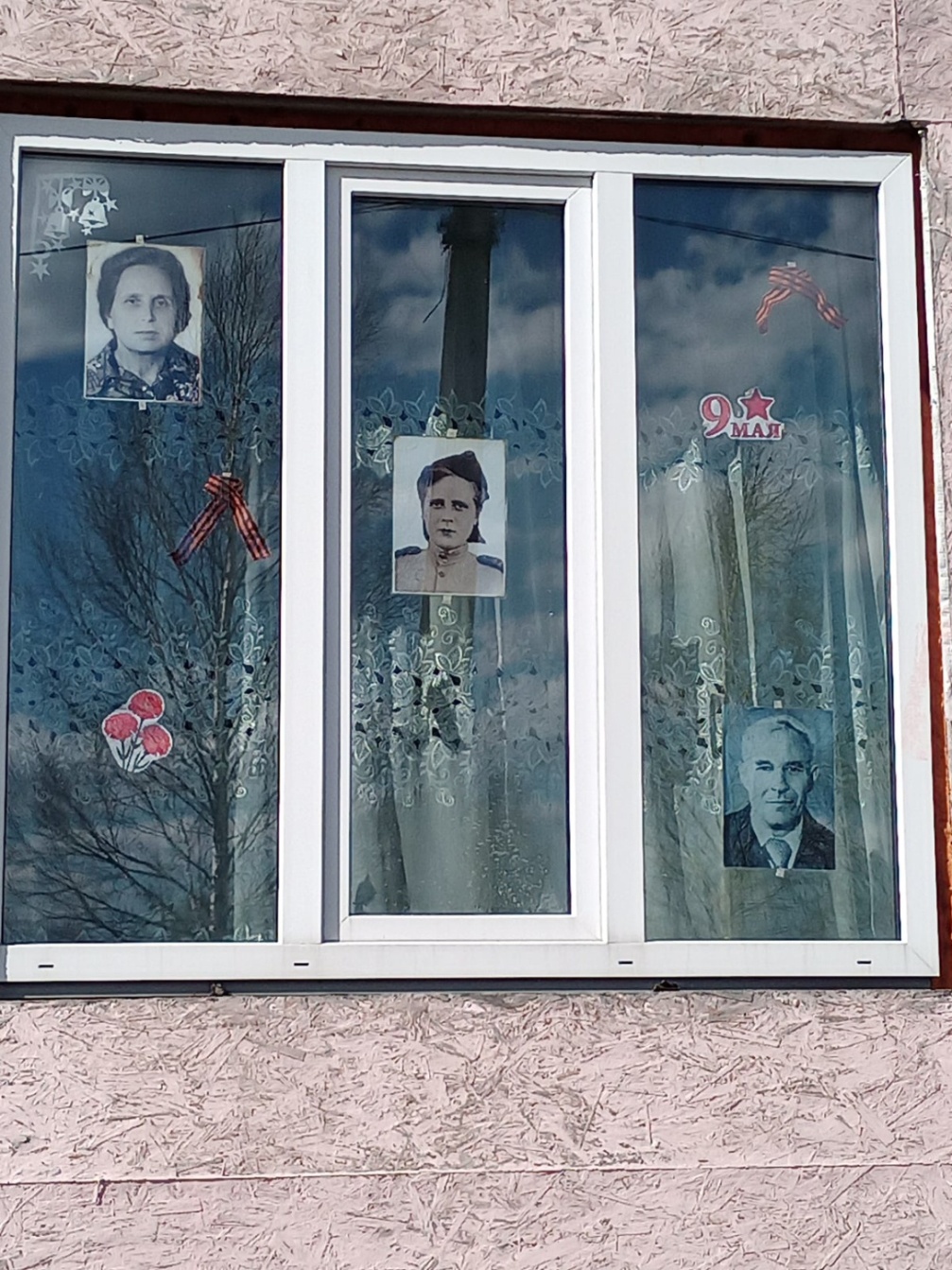 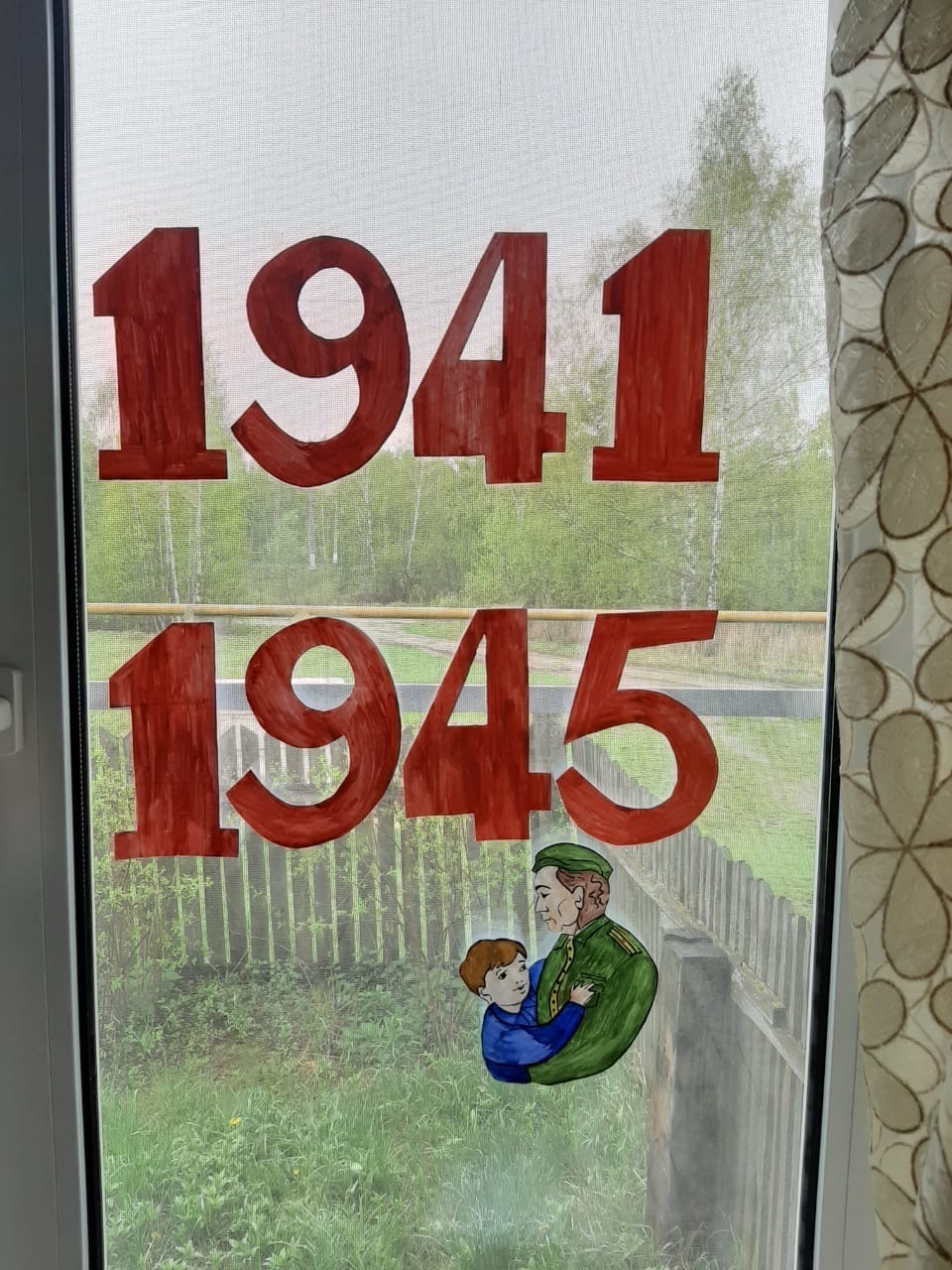 Фото №4 «Свеча памяти»Это международная акция, участники которой ежегодно накануне Дня памяти и скорби 22 июня, зажигают свечи в честь 27 миллионов погибших в Великой Отечественной войне 1941–1945 гг. и всех павших в боях за Родину.   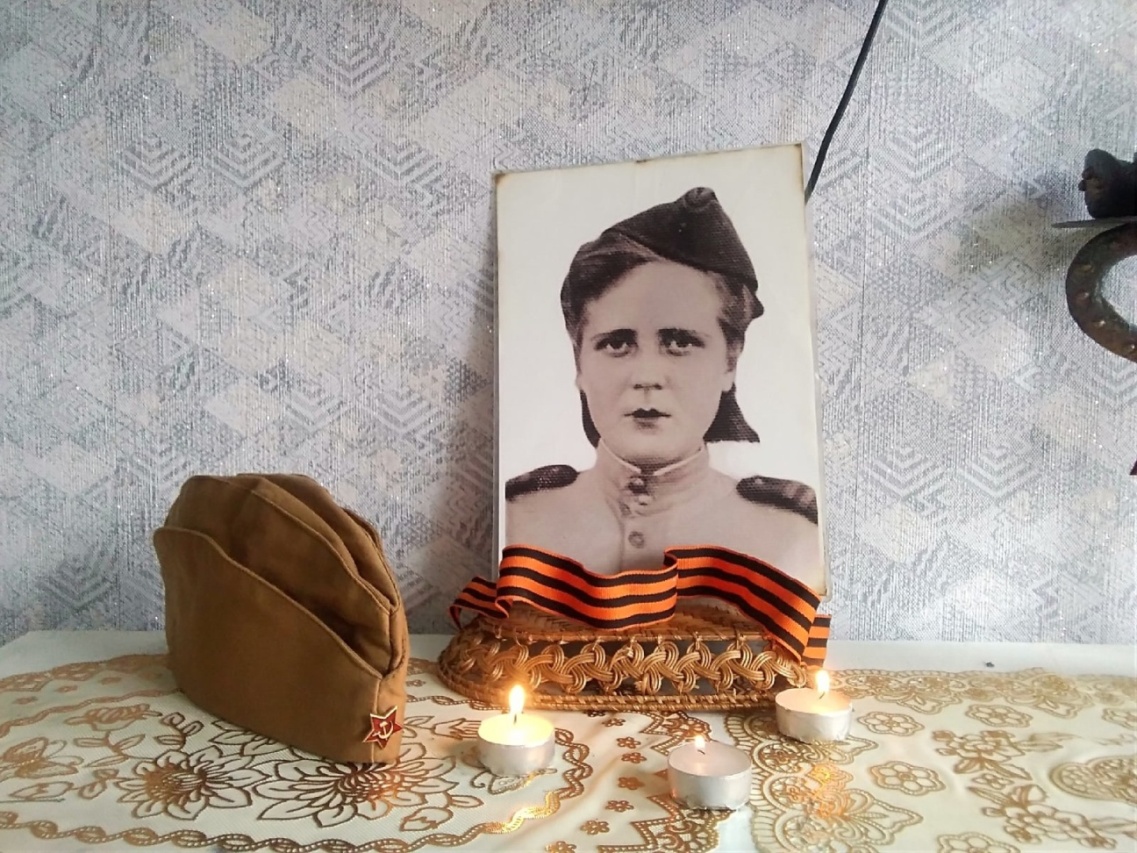 Фото № 4 Благоустройство территории обелиска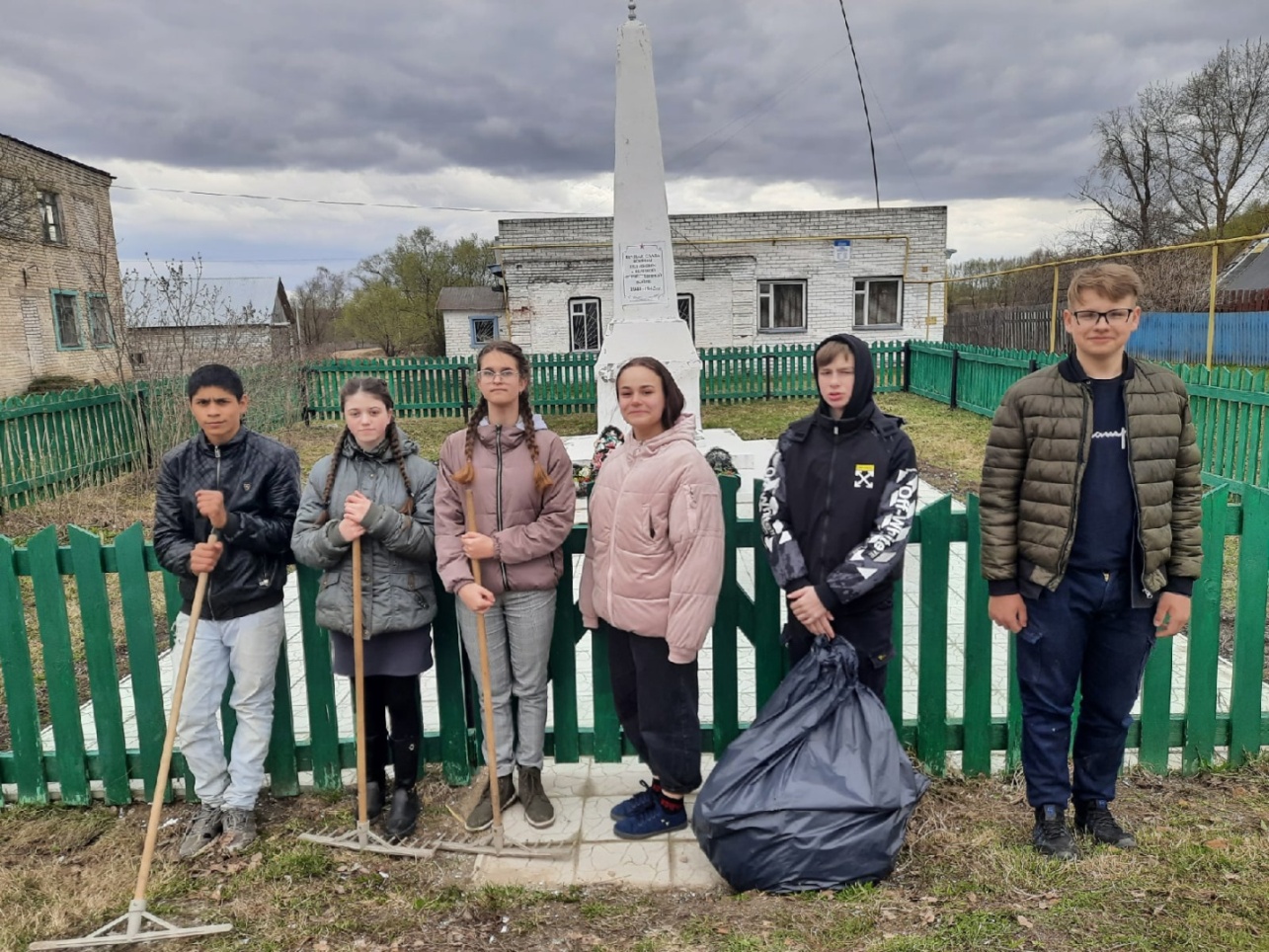 Фото №5 Благоустройство территории родственников ветеранов Великой Отечественной войны, тружеников тыла, вдов погибших в ВОВ, детей войны.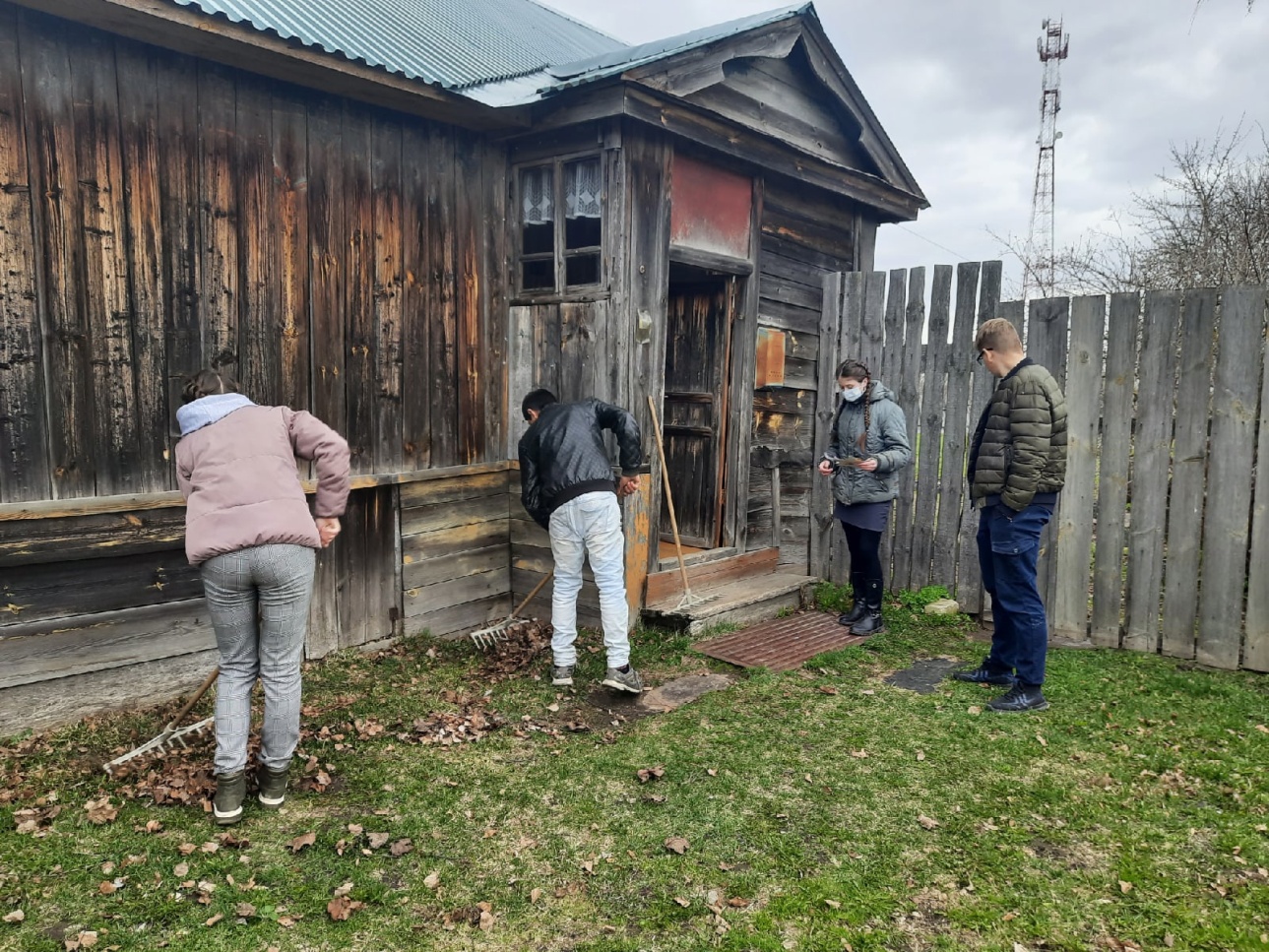 Фото № 6,7 Поздравление  родственников ветеранов Великой Отечественной войны, тружеников тыла, вдов погибших в ВОВ, детей войны.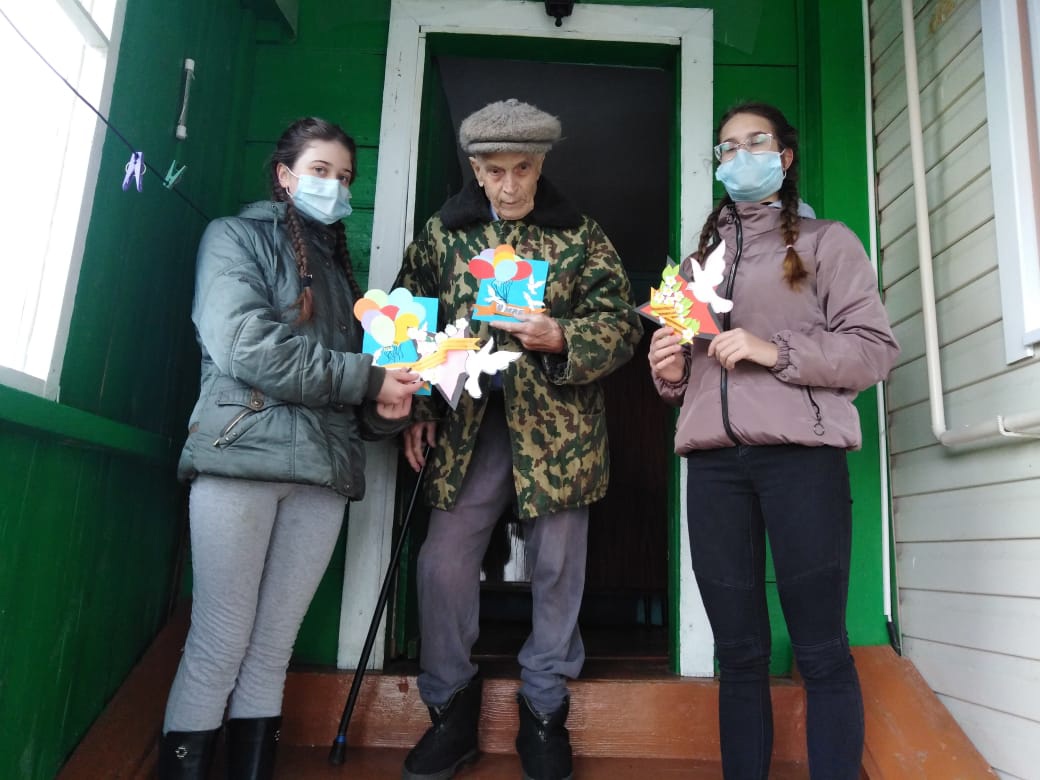 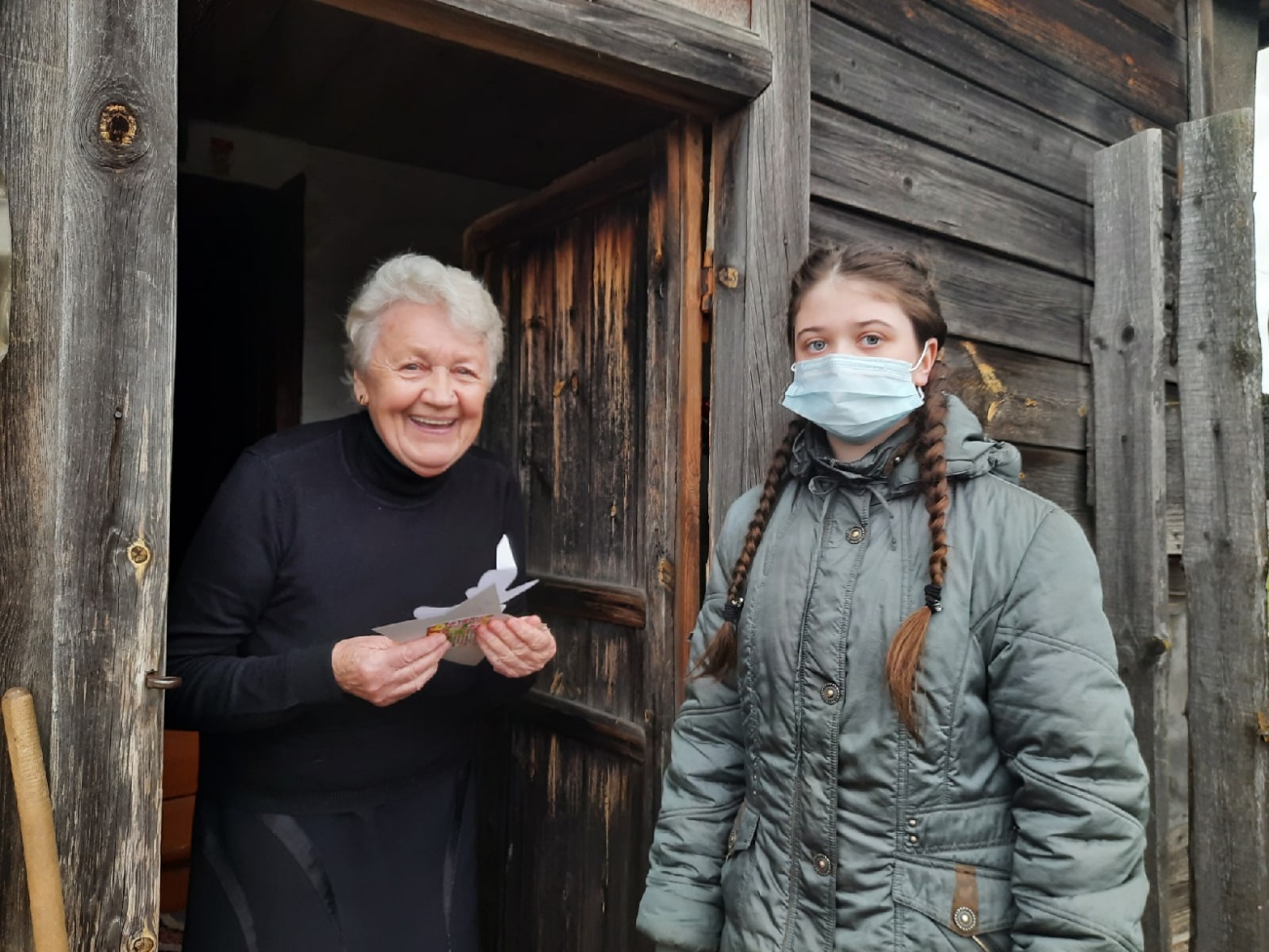 Фото №8    «75 лет Великой Победе. Год Памяти и Славы. Бессмертный полк онлайн – 2021»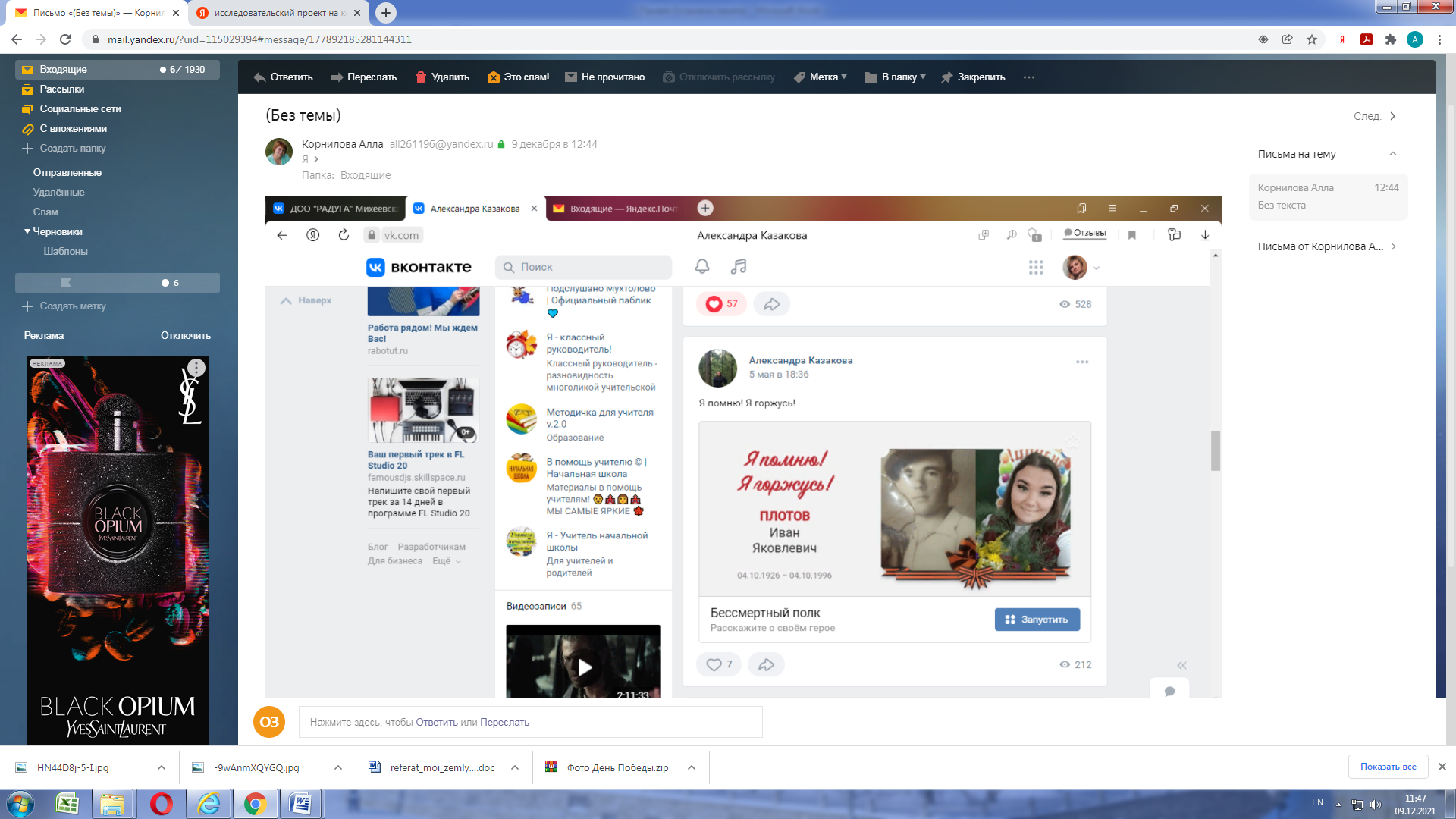 Фото №9 Акция «Георгиевская ленточка»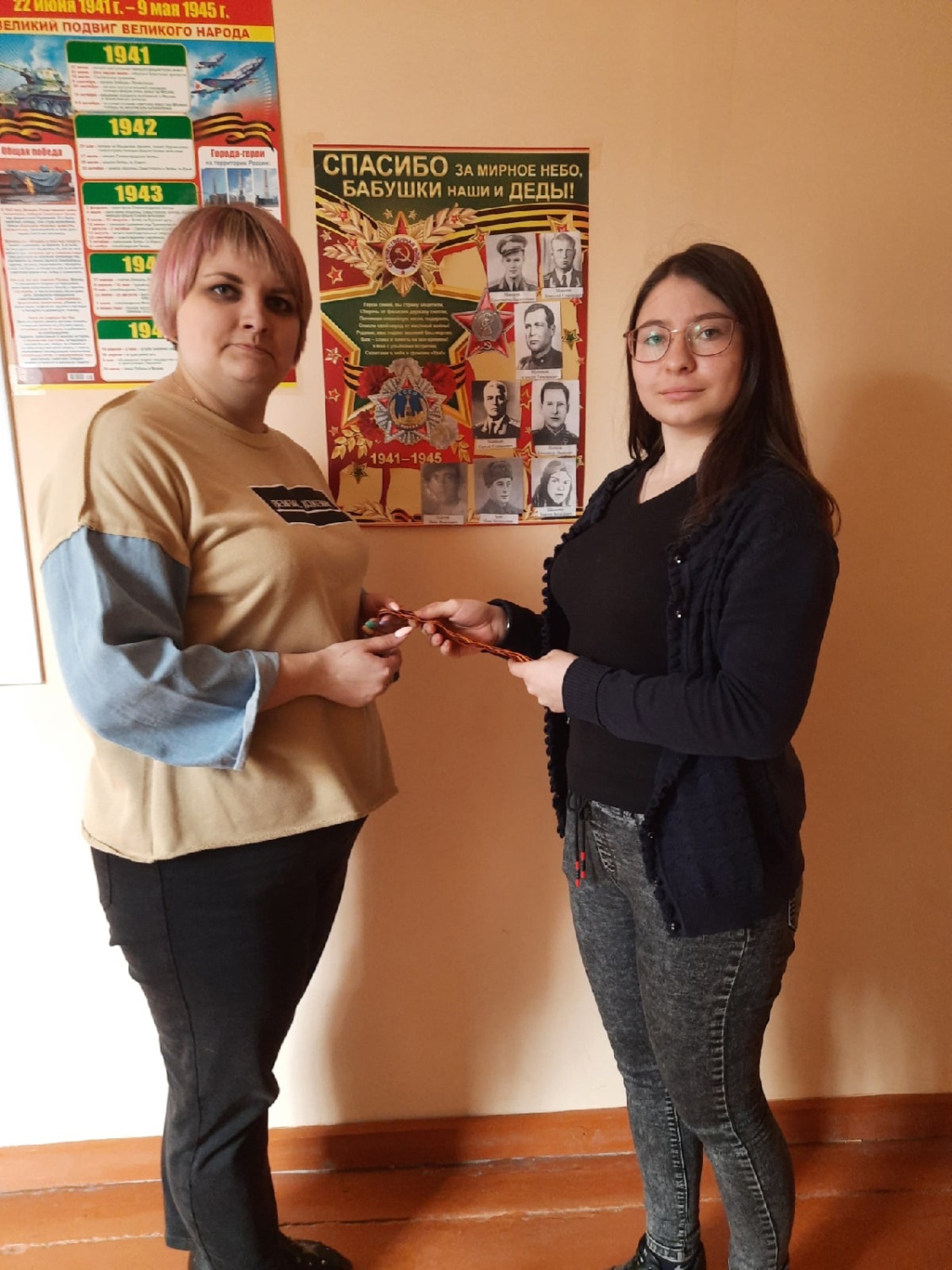 Фото № 10,11 Линейка «Поклонимся великим тем годам»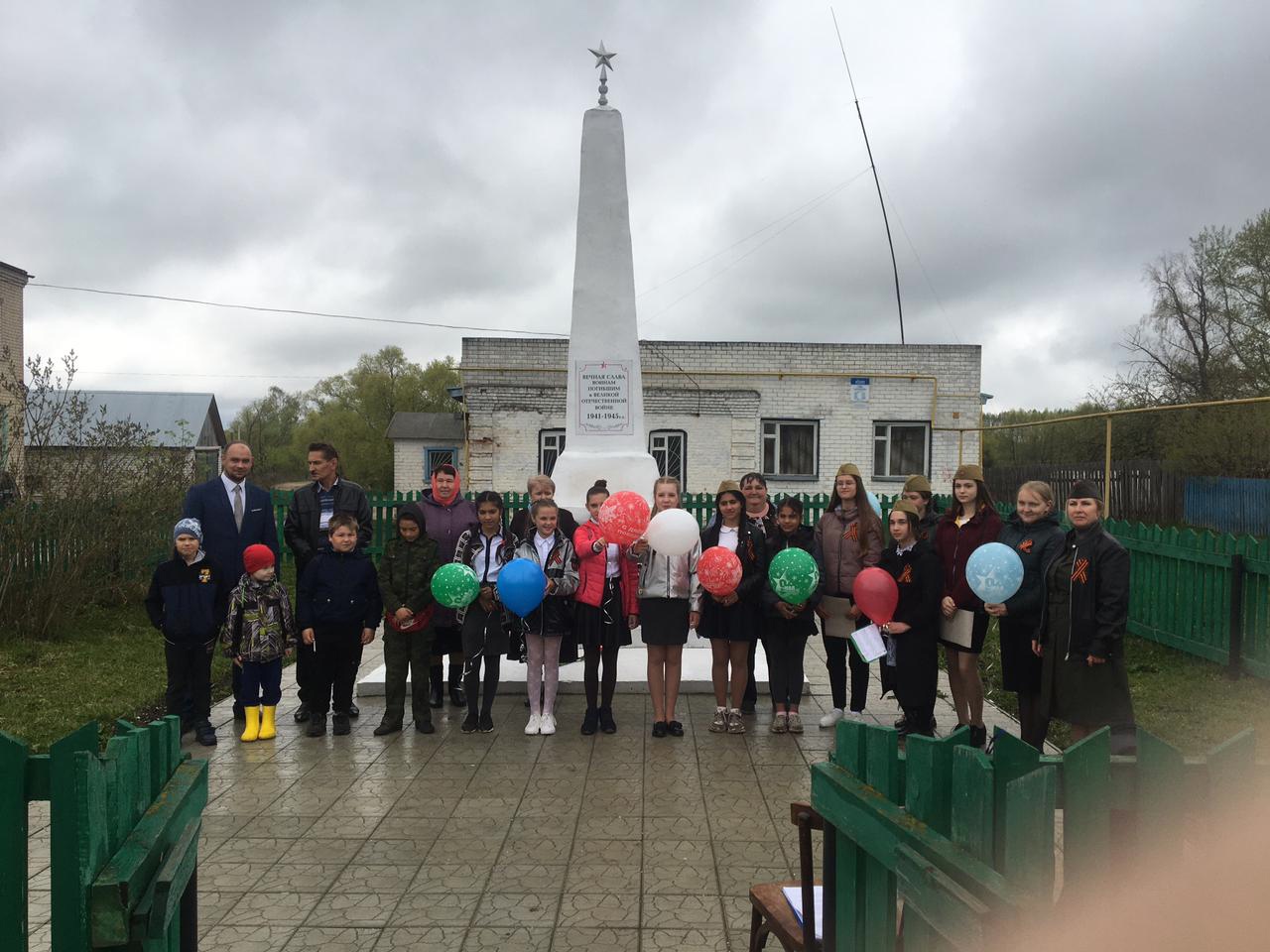 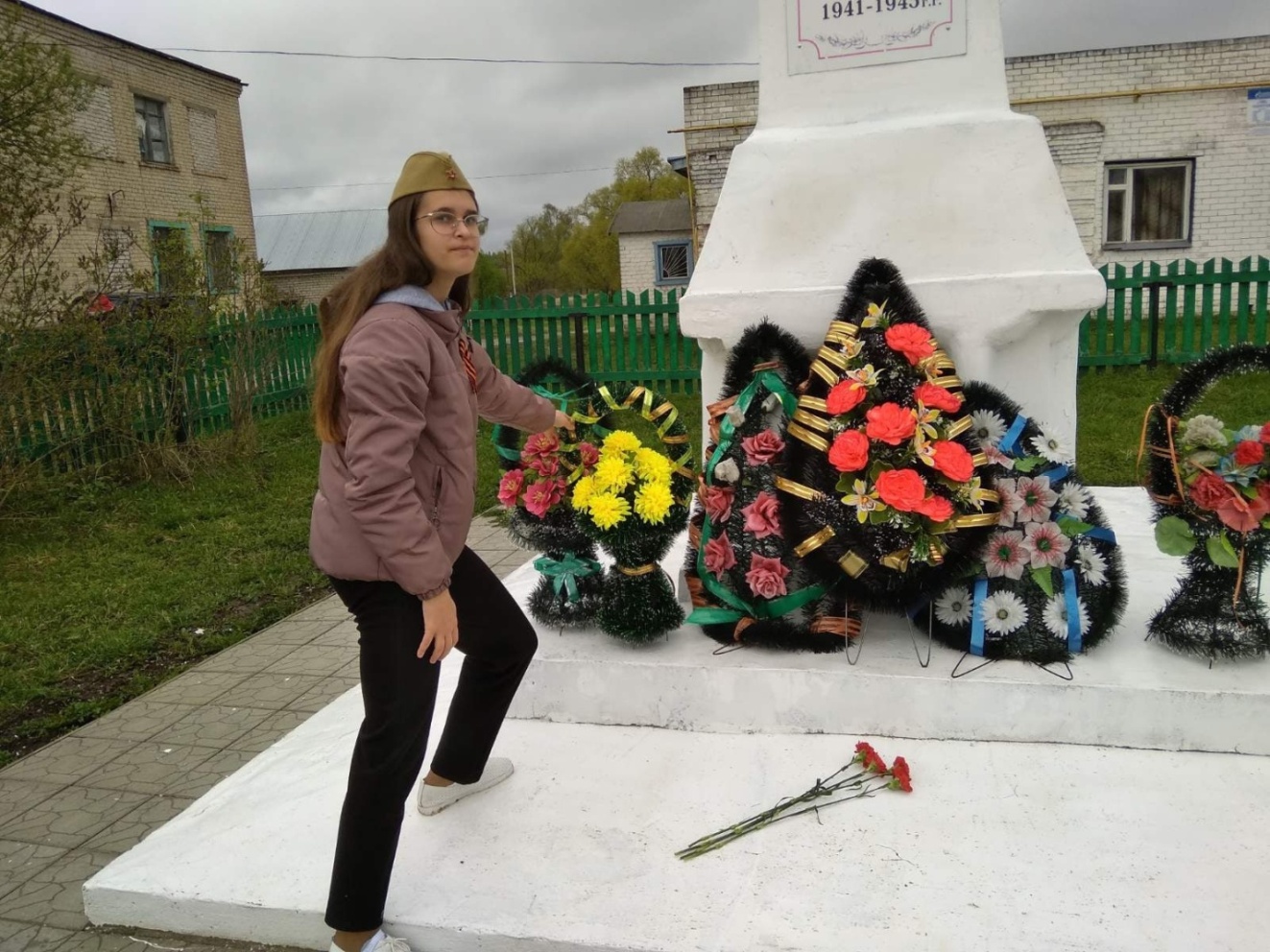 Полное название проекта:          Социально-значимый проект «Островок памяти»  (уход, озеленение и благоустройство воинских захоронений и мемориальных комплексов)Организация заявитель:Муниципальное бюджетное общеобразовательное учреждение «Михеевская основная школа» 607137 Нижегородская область Ардатовский р-н с. Михеевка ул. Новая д. 32телефон 8(831)795-87-34Электронный адрес: s_mi_ard@mail.52gov.ruСайт: http://miheevkascool.ucoz.com/Индивидуальное или коллективное  участиеКоллективноеАвтор проектаКраюшкина Виктория Маратовна,Мурылев Данил АлександровичАвтор-руководитель проекта:Корнилова Алла ВладимировнаЗудина Ольга НиколаевнаЦель проекта    Воспитание у обучающихся чувства гордости за героическое прошлое своей страны через любовь к природе родного края, осознания      своей сопричастности с историей страны.     Воспитание чувства нравственного долга перед памятью павших  воинов, формирование активной гражданской позиции обучающихся, вовлечение в социально значимые дела и инициативы, овладение ими практических навыков участия и проведения районных, областных и Всероссийских патриотических акций.     Озеленение и  памятников и мест захоронений воинов Великой Отечественной войны.Задачи проекта- активизировать деятельность по патриотическому и духовно-нравственному воспитанию;- привлекать обучающихся  к эстетическому оформлению и образцовому содержанию воинского мемориала, выполнять конкретные работы по облагораживанию территории мемориала и поддержание на нем порядка и чистоты, а также к участию в трудовых десантах и субботниках по благоустройству памятника и прилегающей территории;- развивать познавательный интерес, мотивацию и любознательность, воспитывать любовь и бережное отношение к природе.Целевая аудитория проектаОбучающиеся МБОУ Михеевская ОШ, родительская общественность, педагогические работники, родственники ветеранов Великой Отечественной войны, труженики тыла, вдовы погибших в ВОВ, дети войны, солдаты, служившие за пределами Отечества и жители  села.Сроки и период реализации проекта 1этап – подготовительный.Период реализации: январь-март 2021г.2 этап – основной.Период реализации: апрель 2021г. – май 2021г.3 этап – заключительный.Период реализации: май 2021г.География проекта Проект может найти свое применение на территории Ардатовского района, Нижегородской обрасти и территории РФ.Краткое описание механизма реализации проекта    Проект реализуется в 3 этапа:   Подготовительный этап      В подготовительный этап вошло: изучение территории реализации проекта; изучение архивных материалов администрации поселения;сбор посадочного материала, подбор нужного инвентаря и оборудования для посадки; посадка, оснащение и размещение природного уголка для удачного роста и развития растения; проведение социологического опроса и статистическая обработка данных (Приложение № 1); составление плана благоустройства территории (Приложение № 2).      На данном  этапе ребята расширили и обобщили свои знания об объектах, процессах окружающей среды и об уходе за растениями.     Основной этап      1.Распределение обязанностей по благоустройству территории между участниками проекта (Приложение 3): - уборка территории, посадка кустарников; - подготовка к акциям «Бессмертный полк» (сбор материалов о ветеранах), «Георгиевская ленточка», «Окна победы», «Свеча памяти»; к проведению линейки «Поклонимся великим тем годам».      2.Уборка вокруг обелиска; вынос мусора; посев семян цветочных культур, рассада цветов.       3. Уборка территории родственники ветеранов Великой Отечественной войны, труженики тыла, вдовы погибших в ВОВ, дети войны.     4. Поздравление  родственников ветеранов Великой Отечественной войны, тружеников тыла, вдов погибших в ВОВ, детей войны.      Проходили беседы («Растения в жизни людей»,  «Я дышу» и т.д.), знакомство с художественной литературой и народным фольклором, рассматривание картин известных художников, что способствовало расширять коммуникативные навыки детей, пополнять литературный багаж, прививать чуткость к поэтическому слову, развивать память.      Чтобы подвести ребят к еще одной идеи проекта (высадка  растений возле мемориала) проводились видеоэкскурсии по памятным местам нашей Родины и памятникам великим героям, с подробным рассматриванием прилегающим к ним территории. Дети не только помогали сажать растения, они рассказали стихотворения о войне, о подвиге солдат, о радости победы. Чувства гордости, любви к Родине, уважение к героям войны настолько ярко отражены в эти моменты в глазах ребят.       Но самое главное, что наши обучающиеся стали примером экологического и патриотического воспитания как для детей, так и для взрослых.     Заключительный этап     Размещение информации о реализации проекта в социальных сетях.       Мероприятия: 1) сбор семян цветочных культур и  выращивание рассады однолетних и многолетних цветочных культур;2) разработка проекта:- создание проектной группы;
-  составление плана озеленения и благоустройства памятника;- трудовой десант по благоустройству  памятника погибшим воинам;- обработка почвы, разбивка клумб;- посадка рассады цветочных культур;- уход за посаженными цветочными культурами и растениями;- подведение итогов реализации проекта.Достигнутые результаты проекта (количественные и качественные)   Проект реализовывался следующими методами: Информирование участников.Создание проектов своих клумб участниками проекта.Привлечение ресурсов (в том числе оборудования и людей), поиск спонсорских средств, сбор и закупка семян.Выращивание рассады.Проведение акций по уборке, благоустройству памятника и мест захоронений и разбивка клумб.Уход за клумбами в течение лета.      В рамках реализации проекта достигли следующих результатов:Количественные показатели:увеличение количества жителей, желающих сохранения исторического и культурного наследия нашей Родины; увеличение числа обучающихся, вовлеченных в социальный проект.Качественные показатели:увеличение видового разнообразия цветочных растений на территории памятника;совершенствование работы по экологической направленности;организация социально-значимой общественной деятельности;комплексный подход к воспитанию гражданственности, патриотизма, экологической культуры, трудовому воспитанию;внедрение новых форм освоения исторического и культурного  наследия в образовательный процесс;создание условий для возможной организации процесса совместного времяпрепровождения, способствующего их духовному сближению, рождению общих интересов и увлечений.       Ребята выполнили все поставленные задачи.        На сегодняшний день проект полностью реализован.Привлеченные партнеры проекта Спонсорские средства родителей и учителей, работников СДК, сельской администрации.Мультипликативность (тиражируемость) проекта     Информация о ходе реализации проекта размещалась в группе детского общественного объединения.    Реализация проекта будет способствовать распространению положительного опыта организации мероприятий по сохранению памяти культурного и исторического наследия.    Проект может быть использован обучающимися других образовательных организаций.№п/пМероприятиеСроки выполненияОтветственные1Информирование о проекте жителей села через листовки-обращения, обучающихся в школе на линейке.январьруководитель проекта 2Создание инициативной группыянварьруководитель проекта 3Проведение социологического опроса  и статистическая обработка данныхЯнварь инициативная группа4Проведение анализа  состояния территорииянварьинициативная группа5Составление плана благоустройства территориифевральинициативная группа6Сбор посадочного материала, подбор нужного инвентаря и оборудования для посадки; посадка, оснащение и размещение природного уголка для удачного роста и развития растения.мартинициативная группа7Подготовка к акциям «Бессмертный полк» (сбор материалов о ветеранах), «Георгиевская ленточка», «Окна Победы», «Свеча памяти»; к проведению линейки «Поклонимся великим тем годам».апрельинициативная группа8Уборка вокруг обелиска; вынос мусора.апрель – май инициативная группа9Трудовой десант, обустройство клумб, посев семян цветочных культур, рассада цветов.апрель – майинициативная группа10Уборка территории родственников ветеранов Великой Отечественной войны, тружеников тыла, вдов погибших в ВОВ, детей войны.апрель – майинициативная группа11Поздравление  родственников ветеранов Великой Отечественной войны, тружеников тыла, вдов погибших в ВОВ, детей войны.апрель – майинициативная группа12Проведение линейки «Поклонимся великим тем годам».майинициативная группа13Уход за посаженными цветочными культурами.майинициативная группа14Размещение информации о реализации проекта в социальных сетях.майруководитель проекта 